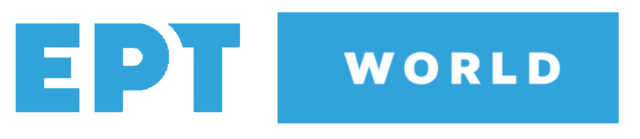 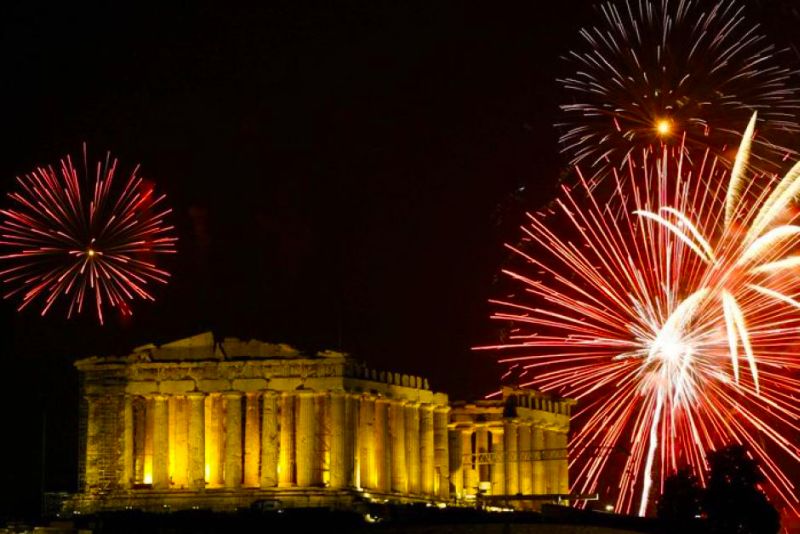 SATURDAY, 12/2605:30		ERT WEEK-END 		Informative News Broadcasting Program with Giannis Skalkos and Kostas Laskaratos09:00		NEWS BULLETIN – SPORTS - WEATHER09:15		MARION MIXELIDAKI NEWS PROGRAM		Informative Broadcasting Program12:00		NEWS BROADCASTING REPORT SPORTS - WEATHER13:00		SEVEN “2020 News Review”		Weekly Political Review with Valia Petouri 15:00		NEWS BROADCASTING REPORT SPORTS - WEATHER16:00		HOLIDAY CELEBRATION SPECIAL		A Production of the Department of Greeks Abroad for ERTWorld TV19:00		LIFE FROM A DIFFERENT PERSPECTIVE “Scopelos, a Green Haven” 			A travel documentary with Ina Tarandou 20:00		BASKETLEAGUE |9th MATCHDAY| ARIS - KOLOSSOS (L)22:00		CENTRAL NEWS BROADCASTING PROGRAM - SPORTS - WEATHER		with Giannis Daras23:00		WE SAY YES TO SONGS “Holiday Special” 			Musical Program Presented by Natalia Dragoumi and Mihalis Marinos03:00		HOLIDAY CELEBRATION SPECIAL		A Production of the Department of Greeks Abroad for ERTWorld TV06:00		A CHILDREN’S CHRISTMAS STORY		The mouse that wanted to touch a star06:30		GREEK CLASSICAL MOVIE “Oi Mousitsa”		Comedy -  1959 productionSUNDAY, 12/2708:00		GREEEK ORTHODOX CHURCH SERVICE		Direct Broadcasting from the Central Cathedral of Athens  10:30		GUIDING PATHS RELIGIOUS TRAVEL SERIES “Saint George of Cairo” 		Travel Series to Monasteries in the Mediterranean -2020 production11:30		WITH VIRTUE AND VALOUR		An Armed Forces production series12:00		NEWS BROADCASTING REPORT- SPORTS - WEATHER13:00		SALT OF THE EARTH 		“Mario’s Christmas” (R)		Traditional Greek Music show With Lampro Liava15:00		NEWS BROADCASTING REPORT- SPORTS - WEATHER16:00		PLANA ME OURA   with Tassoula Eptakili 		ERT's new show aspires to make people the best friends of animals!17:00		BASKETLEAGUE | 9th MATCHDAY| PANATHINAIKOS – HRAKLIS (L)		A Sports Game Show presented by Giorgos Lentzas19:00		THE BIG GAME 		Sports Game Show with Georgo Lentza20:00		BASKETLEAGUE | 9TH MATCHDAY | LAVRIO – AEK (L) 22:00		CENTRAL NEWS BROADCASTING REPORT - SPORTS – WEATHER		With Giannis Darras23:00		KLEINON ASTI – Tales of the City 		“Kitchens of the World” With Mariana Danezi00:00		SIN GENEXI  	“Evina Maltsi – Greek Basketball Player” 		A doc. series dedicated exclusively to women, which aims to touch the		everyday problems facing women01:00		PERSONALLY “George Dalaras” (R)		Interview –Talk Show – 	With Elena Katritsi02:00		ENCOUNTERS WITH NOTABLE PEOPLE (R)		A Documentary Series with Menelaus Karamagiolis03:00		GREEK CLASSICAL MOVIE “2000 Naftes ki ena Koritsi” 		Comedy, 1960 production04:30	 	POP MAGIRIKI 		“Christmas Festive Menu ” 	Cooking Progam with Manoli Papoutsaki05:15		AS OF TODAY IN THE 20TH CENTMONDAY, 12/28005:30		…FROM SIX  		News Broadcasting program presented by Dimitris Kottaridis and Giannis Pittaras10:00		NEWS BULLETIN - SPORTS - WEATHER10:15		CONNECTIONS 		Informative News Program Presented by Costas Papachlimintzos and Alexandra Kaimenou12:00		NEWS BROADCASTING REPORT - SPORTS - WEATHER13:00		FIND THE ANSWER – 	Game show of knowledge, memory & observation with Nikos Kouris	 14:00		SIN GENEXI “Evina Maltsi – Greek Basketball Player” (R)		A documentary series dedicated exclusively to women15:00		NEWS BROADCASTING REPORT - SPORTS – WEATHER	                       			With Antonis Alafogiorgos16:00		FLERT “Holiday Program”		Entertainment Magazine Show with Nantia Kontogeorgi18:00		NEWS BROADCASTING REPORT - SPORTS – WEATHER 		News Report in Sign Language with Stavroula Christofilea19:00		ENCOUNTERS WITH NOTEBLE PEOPLE (R) 		A documentary series Directed by Menelaus Karamaggiolis20:00		VIEWPOINT “The City Changes” (R)		A documentary series about art of modern photograph 20:25		MONOGRAMMA “Mina Papatheodorou Valiraki – Painter” 		Autobiographies of Prominent Personalities 21:00		CENTRAL NEWS BROADCASTING REPORT - SPORTS - WEATHER		With Andriana Paraskevopoulou22:00		A CHRISTMAS STORY “With ERT’S Contemporary Music Orchestra” 23:15		EVERY PLACE AND A SONG “Karagounes from Sofadon” 		With Giorgi Meliki00:00		AS OF TODAY IN THE 20TH CENTURY00:15		MEETING POINT “Georgos Konstantinou –Vladimiros Kiriakidis” 		Interview and Talk Show - Two celebrities interview each other---------------------------------------------------------------------------------------------------------------------------01:00		FLERT Holiday Program03:00		VIEWPOINT “The City Changes” (R)03:30		MONOGRAMMA “Mina Papatheodorou Baliraki –Painter”04:00		A CHRISTMAS STORY – With the Contemporary Orchestra of ERT” 05:10		AS OF TODAY IN THE 20TH CENTURY Informative documentary TUESDAY, 12/2905:30		…FROM SIX  		News Broadcasting program presented by Dimitris Kottaridis and Giannis Pittaras10:00		NEWS BULLETIN - SPORTS - WEATHER10:15		CONNECTIONS 		Informative News Program Presented by Costas Papachlimintzos and Alexandra Kaimenou12:00		NEWS BROADCASTING REPORT - SPORTS - WEATHER13:00		FIND THE ANSWER – GAME SHOW		Game show of knowledge, memory & observation with Nikos Kouris14:00		BALKAN EXPESS “Geographical Bulgaria” 		A travel documentary series  15:00		NEWS BROADCASTING REPORT - SPORTS - WEATHER		With Antonis Alafogiorgos16:00		FLERT “Holiday Program”	Entertainment Show with Nantia Kontogeorgi, Lampros Konstantaras, George Dascalos18:00		NEWS BROADCASTING REPORT - SPORTS - WEATHER		With Stavroula Christofilea - News Report in Sign Language19:00		MEETING POINT “Georgos Konstadinou – Bladimiros Kiriakidis”  (R)		Interview and Talk Show - Two celebrities interview eachother20:00		LIFE IS ABOUT MOMENTS  		Talk Show – Interviews with Andrea Roditis21:00		CENTRAL NEWS BROADCASTING REPORT-SPORTS-WEATHER		With Andriana Paraskevopoulou22:00		GREEK CLASSICAL MOVIE “2000 Naftes ki ena Koritsi” 		Romantic comedy, 1960 production23:15		BALCAN EXPRESS “Geographical Bulgaria”00:00		AS OF TODAY IN THE 20TH CENTURY		Informative documentary on what happened in the past on this date00:15		HE AND THE OTHER “Guest: Viki Chatzibasiliou” 		With Thodoris Vamvakaris and Takis Giannoutsos ---------------------------------------------------------------------------------------------------------------------------01:00		FLERT “Holiday Program”03:00		LIFE IS ABOUT MOMENTS with Andrea Roditi 04:00		GREEK CLASSICAL MOVIE “2000 Naftes ki ena Koritsi” 05:00		AS OF TODAY IN THE 20TH CENTURYWEDNESDAY, 12/3005:30		…FROM SIX  		News Broadcasting program presented by Dimitris Kottaridis and Giannis Pittaras10:00		NEWS BULLETIN - SPORTS - WEATHER10:15		CONNECTIONS 		Informative News Program Presented by Costas Papachlimintzos and Alexandra Kaimenou12:00		NEWS BROADCASTING REPORT - SPORTS - WEATHER 13:00		FIND THE ANSWER – GAME SHOW 		Game show of knowledge, memory & observation with Nikos Kouris14:00		BORDERS “The Ancient Art of Puppet Show” 		A Journalistic Program Presented by Alexis Alexiadis15:00		NEWS BROADCASTING REPORT - SPORTS - WEATHER		With Antonis Alafogiorgos16:00		FLERT “Holiday Program”Entertainment Magazine Show with Nantia Kontogeorgi18:00		NEWS BROADCASTING REPORT - SPORTS - WEATHER 		With Stavroula Christofilea - News Report in Sign Language19:00		HE AND THE OTHER “Guest: Viki Chatzivasiliou” (R)		With Thodoris Vamvakaris and Takis Giannoutsos20:00		TO EXTREME 		With Vicki Flessa 21:00		CENTRAL NEWS BROADCASTING REPORT-SPORTS-WEATHER		With Andriana Paraskevopoulou22:00		MUSICAL BOX “Holiday Special Program”	 	“Guest star: Panos Mouzourakis, Pavlina Boulgaraki” 		Musical program presented by Nikos Portokaloglou and Rena Morfi00:00		EVERY PLACE AND A SONG  “New Year Day in Akrita Florinas”		With Giorgos Melikis---------------------------------------------------------------------------------------------------------------------------01:00		FLERT “Holiday Program”03:00		BORDERS “The Ancient Art of Puppet Show”04:00		EVERY PLACE AND A SONG  “New Year Day in Akrita Florinas”		With Giorgos Melikis05:00		AS OF TODAY IN THE 20TH CENTURYTHURSDAY 12/3105:30		…FROM SIX  		News Broadcasting program presented by Dimitris Kottaridis and Giannis Pittaras10:00		NEWS BULLETIN - SPORTS - WEATHER10:15		CONNECTIONS 		Informative News Program Presented by Costas Papachlimintzos and Alexandra Kaimenou12:00		NEWS BROADCASTING REPORT - SPORTS - WEATHER 13:00		FIND THE ANSWER – GAME SHOW 		Game show of knowledge, memory & observation with Nikos Kouris14:00		BORDERS “Siros”		A Journalistic Program with Alexis Alexiadis15:00		NEWS BROADCASTING REPORT - SPORTS - WEATHER 		With Antonis Alafogiorgos16:00		FLERT “Holiday Program”Entertainment Magazine Show with Nantia Kontogeorgi18:00		NEWS BROADCASTING REPORT - SPORTS - WEATHER – Sign Language		New Year’s Eve Address by Political Leaders19:00		H AVLI TON CHROMATON “Beloved Popular Songs with Fotini Belesiotou (R)		Musical-Entertainment program with Athena Kabakoglou21:00		CENTRAL NEWS BROADCASTING REPORT-SPORTS-WEATHER		With Andriana Paraskevopoulou22:00		NEW YEAR’S EVE SPECIAL PROGRAM 23:45		DIRECT BROADCASTING OF THE CITY OF ATHENS FESTIVITIES BRINGING IN THE NEW YEAR 00:05		CONTINUATION OF THE NEW YEAR’S SPECIAL PROGRAM 02:00		FLERT – Holiday Program04:00		BORDERS “SIROS”  05:00		EVERY PLACE AND A SONG  “New Years Holiday Program”		With Giorgos MelikisFRIDAY 01/0106:15		WE SAY YES TO SONGS “To Harama” (R)			Musical Program Presented by Natalia Dragoumi and Mihalis Marinos09:50		TIME MACHINE – “New Year’s Stories” 		With Christo Basilopoulo10:55		NEW YEAR’S MASS		Direct Broadcasting from the Central Cathedral of Athens  11:45		FIND THE ANSWER – “FESTIVE PROGRAM”		Game show of knowledge, memory & observation with Nikos Kouris12:50		EVERY PLACE AND A SONG  “NEW YEAR’S DAY  PROGRAM”		With Giorgos Melikis 13:00		FIND THE ANSWER – GAME SHOW 		Game show of knowledge, memory & observation with Nikos Kouris14:00		CONTEMPORARE TRADITIONAL MUSIC		“Banda Entorica”15:00		NEWS BROADCASTING REPORT - SPORTS - WEATHER 		With Antonis Alafogiorgos16:00		FLERT “Holiday Special Program”		Entertainment Magazine Show with Nantia Kontogeorgi18:00		NEWS BROADCASTING REPORT - SPORTS - WEATHER – COVID 19		With Stavroula Christofilea (News Report in Sign Language)19:00		ENA DENTRO MIA FORA (R)		Magical Christmas with Evgenio Triviza 19:30		PETRO AND THE WOLF 		A Special Concert by ERT’S National Symphonic Orchestra at the Stavros Niarhos Center21:00		CENTRAL NEWS BROADCASTING REPORT-SPORTS-WEATHER		With Andriana Paraskevopoulou22:00		CONTEMPORARE TRADITIONAL MUSIC		“Banda Entorica”23:00		MUSICAL BOX “Holiday Special –Guest’s: Panos Mouzourakis – Pavlina Boulfaraki”		Presented by Nikos Portokaloglou and Rena Morfi---------------------------------------------------------------------------------------------------------------------------01:00		FLERT –Holiday Special Program03:00		ENA DENTRO MIA FORA (R)03:30 		PETRO AND THE WOLF - Concert at the Stavros Niarhos Center05:00		AS OF TODAY IN THE 20TH CENTURY